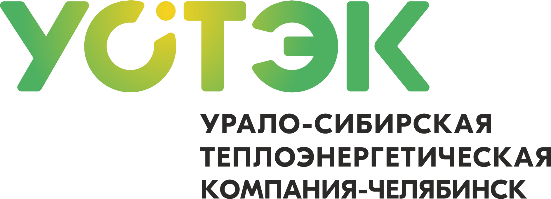 Список потребителей Тракторозаводского района, отключаемых с 18.06.2024 по 02.07.2024,в связи с проведением гидравлических испытаний по 2 этапуАдресМногоквартирные жилые дома: 348ул. Бажова, 16, 18, 20, 22, 24, 26, 26а, 28, 30, 36а, 34, 36, 38, 40, 42, 50, 50а, 50-б, 52, 76, 76а, 78, 80, 83, 83а, 83-б, 85, 85а, 87, 87а, 93, 95, 97, 97а, 119, 121, 123а, 123, 125;ул. Героев Танкограда, 25, 25-б, 27, 27а, 27-б, 29, 50, 55, 57, 80, 82, 82а, 84, 86, 88, 90, 92, 94;пер. Лермонтова, 1, 3, 4, 5, 7, 9, 10;ул. Лермонтова 4, 10, 28;ул. 3-я Арзамасская 1, 3, 5, 7, 9, 11, 21, 23, 23а, 25, 27, 29, 31, 33;ул. Подольская 38, 40, 42;ул. Котина 3, 5, 7, 9, 11, 13, 21, 23, 24, 25, 26, 27, 29, 31, 33, 35, 36, 36а, 37, 39, 44, 56, 60, 60а, 62, 64, 66, 70, 72; ул. Южноуральская 19, 21;ул. Потемкина 3, 7, 7а, 29, 33, 35, 37, 39, 41, 43,ул. Культуры 61, 63, 81, 83, 85, 87, 95, 98, 98а, 100, 106;ул. Мечникова 60;ул. Артиллерийская 53, 53а, 53-б, 55, 57, 59, 61, 63, 63а, 63-б, 65, 65а, 65-б, 67, 69, 71, 77, 87, 89, 91, 99, 101, 103, 104, 104а, 106, 108, 110, 112, 114, 114а, 114-б, 116, 116-б; ул. Горького 19, 21, 21а, 23, 23а, 25, 27, 29, 30, 30а, 31, 31а, 32, 34, 36, 39, 41, 43, 47а, 49, 49а, 51, 51а, 51-б, 53, 55, 57, 58, 59, 59а, 60, 62, 63, 63а, 63-б, 65а, 65-б, 67, 67а, 67-б, 67в;   ул. Грибоедова 3, 3а, 4, 5, 6, 7, 11, 11а, 12, 12а, 13, 13а, 14, 14а, 19, 20, 21, 22, 23, 24, 29, 29а, 30, 30а, 31, 32, 39, 39а, 40, 40а, 40-б, 41, 41а, 42, 43; ул. Карпенко 3, 4, 5, 6, 6а, 7-б, 8, 9, 9а, 10, 10а, 11, 12, 14, 15, 17, 24, 27, 28, 29, 29а, 30, 31, 32, 33, 34, 35, 36, 37, 39, 43; ул. Кудрявцева 30, 32, 32а, 34, 36, 38, 75, 81, 81а, 81-б, 83, 83а;ул. Либединского 45, 47, 47а, 51, 53;ул. Салютная, 36, 38, 40, 44, 46, 48, 50, 52, 54, 56;ул. Правдухина, 1, 2, 3, 4, 5, 6, 7, 8, 9, 10, 11, 12, 13, 14, 15, 16, 17, 18, 18а, 19, 20, 22;ул. Крылова, 3, 4, 5, 5а, 6, 7, 7а, 8, 9, 10, 11, 12, 13, 13а, 14, 15, 16, 16а, 17, 18, 19.Дома частного сектора: 6ул. Абразивная, 58;ул. Баумана, 33а, 35, 36;               ул. Выборгская, 33;ул. Культуры, 84.Детские сады: 18№ 240, ул. Бажова, 24а;              № 221, ул. 3-я Арзамасская, 17а;  № 456, ул. Бажова, 48а;               № 188, ул. Героев Танкограда, 25а;   № 189, пер. Лермонтова, 8;        № 351, ул. Артиллерийская, 61а;  № 363, ул. Правдухина, 15а,      № 281, ул. Артиллерийская, 116а;   № 236, ул. Кудрявцева, 77а;       № 101, ул. Карпенко, 7; № 333, ул. Горького, 55а;            № 90, ул. Культуры, 85-а; № 97, ул. Грибоедова, 36;№ 153, ул. Крылова, 1а; № 336, пер. Лермонтова, 2;         № 76, ул. Котина, 50; № 475, ул. Горького, 25А; МК УСО «СРЦ для несовершеннолетних» (Детский дом № 7), ул. Кудрявцева 77. Учебные заведения: 18школа № 106, ул. Грибоедова, 35; ул. Крылова, 17а; ул. Правдухина, 10а;школа № 62, ул. Кудрявцева, 79; школа № 86, ул. Котина, 22;             МАОУ Лицей № 102, ул. Артиллерийская, 55а, ул. Грибоедова, 2;лицей № 120, ул. Бажова, 32;   ПТУ-64, ул. Культуры, 102;             «ГБУ ВО ЮУрГИИ им П.И.Чайковского», ул. Горького, 54; 54а, 56;        МАОУ СОШ №62, ул. Горького, 47-б;СДЮШОР 13, ул. Карпенко, 5-б;      СДЮШОР 14, ул. Котина, 4;  ДЦМ «Смена», ул. Горького, 38;      ЧГГПУ (пед. университет), ул. Бажова 48, 46, 46А;ФГАОУ ВО «ЮУрГУ (НИУ»), ул. Артиллерийская 98, 100;Обл. центр доп. образования детей, ул. Котина, 68;МБУДО ЦДЮ г. Челябинска, ул. Котина, 48.Лечебные учреждения: 6Стоматология, ул. Котина, 26а;Женская консультация, ул. Котина, 37а;«МАУЗ Детской ГКБ № 1», ул. Карпенко, 41; ул. Горького 30а;Станция мед. скорой помощи, ул. Котина, 58;Кардиологический центр, ул. Можайская, 34.          